حضرات السادة والسيدات،ت‍حية طيبة وبعد،1	يدعو القرار 44 للجمعية العالمية لتقييس الاتصالات لعام 2012 بشأن سد الفجوة التقييسية (BSG) مدير مكتب تقييس الاتصالات إلى تنفيذ التدابير الرامية إلى تقليص الفجوة التقييسية. وفي هذا السياق، يتمثل أحد التدابير الجديدة المعتمدة بموجب القرار 44 في وضع مبادئ توجيهية لمساعدة البلدان النامية في إنشاء أمانة وطنية تعنى بالتقييس بهدف تعزيز تنسيق أنشطة التقييس على الصعيد الوطني والمشاركة في أعمال لجان دراسات قطاع تقييس الاتصالات.2	ويتمثل الهدف الرئيسي لبرنامج سد الفجوة التقييسية في تيسير زيادة مشاركة البلدان النامية في أعمال التقييس وضمان استفادتها من الفوائد الاقتصادية المرتبطة بالتطور التكنولوجي ومراعاة متطلبات ومصالح البلدان النامية على نحو أفضل في عملية وضع المعايير. وكانت إحدى نتائج الدراسة التي اضطلع بها قطاع تقييس الاتصالات في 2011 بشأن " قدرات البلدان النامية في مجال تقييس تكنولوجيا المعلومات والاتصالات" هي أن البلدان النامية تواجه تحديات تتعلق بتنسيق أنشطة التقييس على الصعيد الوطني. وتراعي " المبادئ التوجيهية المتعلقة بإنشاء أمانة وطنية للتقييس (NSS) من أجل قطاع تقييس الاتصالات" المستويات المختلفة لقدرات التقييس في البلدان النامية، وتبين كيفية إنشاء أمانة وطنية تعنى بالتقييس على مستوى أساسي مع حد أدنى من المتطلبات المتعلقة بالتكاليف والموارد. والجمهور الأساسي المستهدف بهذه المبادئ التوجيهية هو البلدان النامية التي اتخذت للتو تدابير لتنسيق أنشطة تقييس تكنولوجيا المعلومات والاتصالات على الصعيد الوطني أو التي ترغب في القيام بذلك.3	وتتاح نسخة من " المبادئ التوجيهية المتعلقة بإنشاء أمانة وطنية للتقييس (NSS) من أجل قطاع تقييس الاتصالات" لتن‍زيلها من الموقع الإلكتروني الخاص بسد الفجوة التقييسية: http://www.itu.int/ITU-T/gap/. ويتاح أيضاً في الموقع ذاته ملحق بالمبادئ التوجيهية يحتوي على معلومات عملية إضافية وإجراءات تشغيلية بخصوص الأمانة الوطنية للتقييس. ويجري حالياً ترجمة " المبادئ التوجيهية المتعلقة بإنشاء أمانة وطنية للتقييس (NSS) من أجل قطاع تقييس الاتصالات" وملحقها إلى اللغات الخمس الأخرى.4	وأود أن أغتنم هذه الفرصة لأدعو البلدان المرشحة التي ترغب في إنشاء أمانة وطنية للتقييس ولكنها تحتاج إلى المساعدة في ذلك، أن تتصل بمكتب تقييس الاتصالات (البريد الإلكتروني: bsg@itu.int) للحصول على مزيد من المعلومات.وأتطلع إلى مشاركتكم الفعّالة في هذه العملية.وتفضلوا بقبول فائق التقدير والاحترام.مالكولم جونسون
مدير مكتب تقييس الاتصالاتمكتب تقييس الاتصالات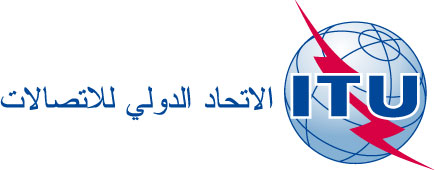 جنيف، 24 مارس 2014المرجع:الهاتف:
الفاكس:البريد الإلكتروني:TSB Circular 86+41 22 730 5591
+41 22 730 5853bsg@itu.int-	إلى إدارات الدول الأعضاء في الات‍حاد؛-	إلى أعضاء قطاع تقييس الاتصالات؛-	إلى ال‍منتسبين إلى قطاع تقييس الاتصالات؛-	إلى الهيئات الأكادي‍مية ال‍منضمة إلى قطاع تقييس الاتصالاتنسخة إلى:-	رؤساء ل‍جان دراسات قطاع تقييس الاتصالات والفريق الاستشاري لتقييس الاتصالات ونوابهم؛-	مدير مكتب الاتصالات الراديوية؛-	مدير مكتب تنمية الاتصالات؛-	مدراء ال‍مكاتب الإقليمية للات‍حادالموضوع:سد الفجوة التقييسية: مبادئ توجيهية بشأن إنشاء أمانة وطنية للتقييس (NSS) من أجل قطاع تقييس الاتصالات بالاتحادسد الفجوة التقييسية: مبادئ توجيهية بشأن إنشاء أمانة وطنية للتقييس (NSS) من أجل قطاع تقييس الاتصالات بالاتحاد